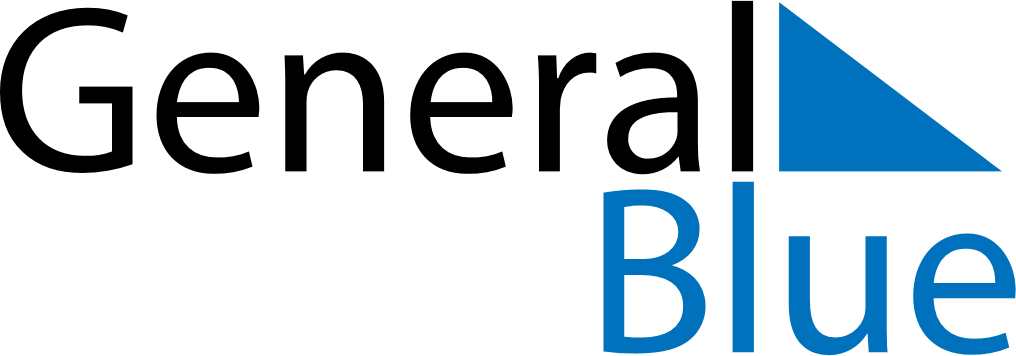 Weekly CalendarNovember 20, 2022 - November 26, 2022Weekly CalendarNovember 20, 2022 - November 26, 2022Weekly CalendarNovember 20, 2022 - November 26, 2022Weekly CalendarNovember 20, 2022 - November 26, 2022Weekly CalendarNovember 20, 2022 - November 26, 2022Weekly CalendarNovember 20, 2022 - November 26, 2022SUNDAYNov 20MONDAYNov 21MONDAYNov 21TUESDAYNov 22WEDNESDAYNov 23THURSDAYNov 24FRIDAYNov 25SATURDAYNov 26